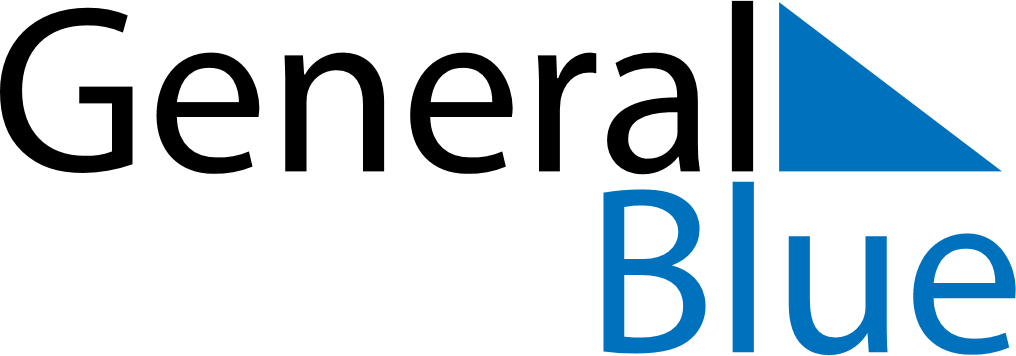 December 2024December 2024December 2024December 2024December 2024December 2024PanamaPanamaPanamaPanamaPanamaPanamaSundayMondayTuesdayWednesdayThursdayFridaySaturday1234567891011121314Mother’s DayMother’s Day (substitute day)1516171819202122232425262728Christmas Day293031NOTES